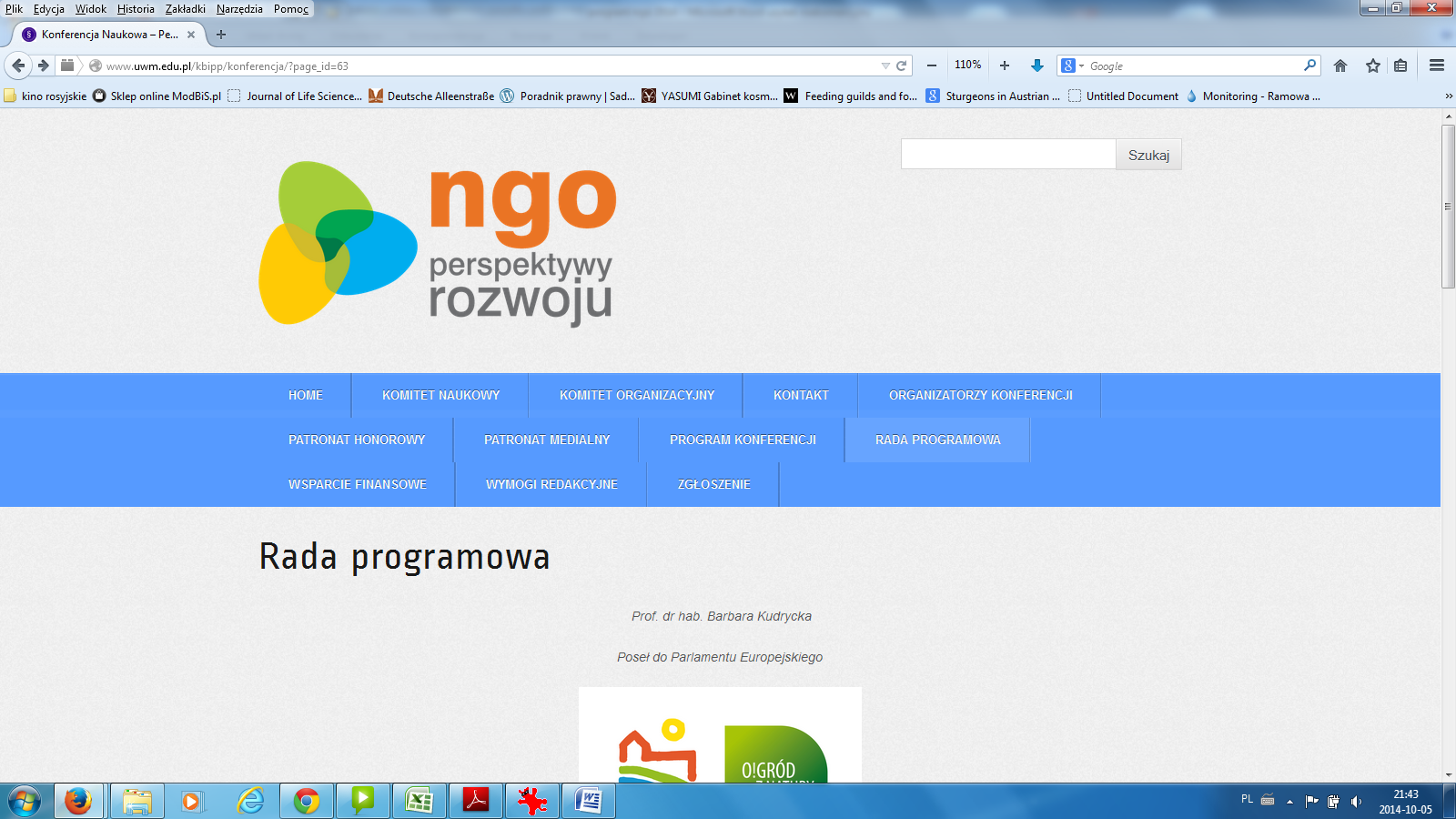 Organizatorzy: Wydział Prawa i Administracji, Związek Stowarzyszeń „Razem w Olsztynie”,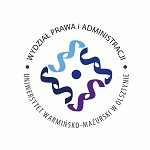 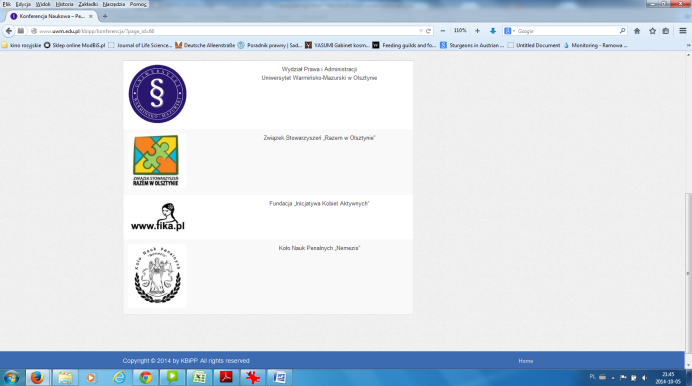 Fundacja „Inicjatywa Kobiet Aktywnych” , Koło Nauk Penalnych „Nemezis” 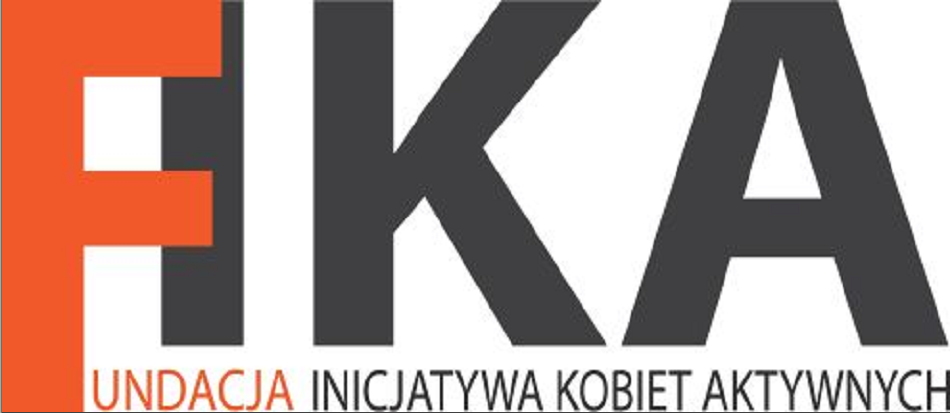 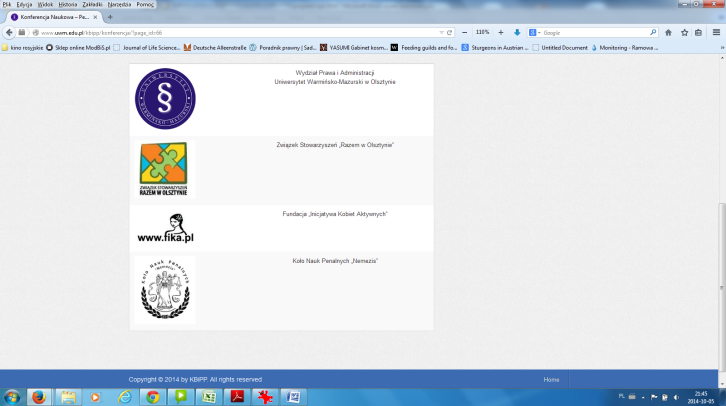 Miejsce obrad: Biblioteka Uniwersytecka, Uniwersytet Warmińsko-Mazurski w Olsztynie, ul. Oczapowskiego 12B, sala 307, 10-719 OlsztynPROGRAM:DZIEŃ PIERWSZY: Biblioteka Uniwersytecka, sala 307 – 25 LISTOPADA 2016 r.9.00 – 9.40 - Rejestracja Uczestników – Hall Biblioteki Uniwersyteckiej, Uniwersytet Warmińsko-Mazurski w Olsztynie, ul. Oczapowskiego 12B, – parter9.40 – 13.20   I sesja naukowa – sala 307 (Biblioteka Uniwersytecka)9.40-10.00 – Powitanie gości i uczestników, wystąpienia okolicznościowe10.00-10.20 – mgr Monika Falej (Wydział Prawa, Uniwersytet w Białymstoku, Związek Stowarzyszeń „Razem” w Olsztynie).10.20-10.40 – dr Marcin Kowalczyk (WPiA, UWM) Nowoczesne technologie informacyjno-komunikacyjne (ICT) – wykorzystanie w promowaniu aktywności obywatelskiej na forum publicznym.10.40-11.00 – mgr inż. Sławomir Gromadzki, mgr inż. Natalia Chodkowska (WKŚiR UWM) Rola Lokalnej Grupy Działania oraz Grupy Operacyjnej na rzecz Innowacji EPI w kontekście wdrażania projektów w ramach Programu Rozwoju Obszarów Wiejskich) oraz potencjalne zadania w kształtowaniu zrównoważonej gospodarki wodnej na obszarach wiejskich.11.00-11.20 – mgr Elena Kucheryavaya (Uniwersytet Warszawski) Wpływ organizacji pozarządowych na jakość i skuteczność współpracy polsko-rosyjskiej11.20-11.40 – przerwa kawowa11.40-12.00 – Piotr Kolmann (WAT) Podstawy prawne funkcjonowania ochotniczych straży pożarnych.12.00-12.20 – dr Ewaryst Kowalczyk (Uniwersytet Zielonogórski) Odpowiedzialność za naruszenie dyscypliny finansów publicznych w działalności organizacji pozarządowych- postulaty ustawodawcze.12.20-12.40 – mgr Szymon Osowski, mgr Bartosz Wilk (Sieć Obywatelska Watchdog Polska) Jawność działania organizacji pozarządowych.12.40-13.00 – mgr Jerzy Kawa (UWM) Uwarunkowania metodologiczne badania efektywności organziacji non-profit.13.00-13.20 – Podsumowanie obrad i dyskusja 13.20 – 14.00 Przerwa obiadowa14.00 – 15.40   II Sesja Naukowa – sala 307 (Biblioteka Uniwersytecka)14.00-14.20 – mgr Maciej Hadel, mgr Iwo Jarosz (UJ) Wybrane problemy poradnictwa prawnego na przykładzie działalności Studenckiej Poradni Prawnej UJ - kwestie de lege lata i de lege ferenda.14.20-14.40 – mgr Kinga Polubicka (Ogólnopolska Federacja Organizacji Pozarządowych) Środowisko pozarządowe zmienia Prawo o stowarzyszeniach – od postulatów do nowelizacji.14.40-15.00 – mgr Przemysław Żak (Fundacja Instytut Myśli Obywatelskiej im. Stańczyka/Żak i Wspólnicy Biuro Prawne Sp. z o.o) Zasada reprezentacji stowarzyszeń z szczególnym uwzględnieniem art. 11 ust. 4.15.00-15.20 – mgr Stella Kamińska, dr hab. Ireneusz Sołtyszewski (WPiA UWM) Udział organizacji pozarządowych w procesie poszukiwania ludzi zaginionych.15.20-15.40 – Podsumowanie obrad i dyskusja16.00-18.00 Wycieczka – zwiedzanie Olsztyna16.00-18.00 Wycieczka – zwiedzanie Olsztyna. Zbiórka o godz. 16.00 przed Ratuszem (schody). W programie m.in.:    Nowy Ratusz z pocz. XX w.    Brama Górna z XIV w.    późnogotycki Stary Ratusz z pocz. XVI w.    gotycka katedra Św. Jakuba    Zamek kapituły warmińskiej    Park Podzamcze    Olsztyn jako miasto o-gród z natury - jeziora i lasy Olsztyna    Św. Jakub - patron miasta    Mikołaj Kopernik - najbardziej znany mieszkaniec olsztyńskiego zamkua także odpowiedź na pytania: kto i kiedy lokował Olsztyn? Jakie są różnice między Warmiakami i Mazurami? Poznamy także fakty z życia Mikołaja Kopernika i jego związki z Olsztynem. Dowiemy się, jaką rolę grał Olsztyn w "Stawce większej niż życie" oraz o jakim olsztyńskim skandalu plotkowały całe Niemcy po nocy wigilijnej 1907 r.19.00-Uroczysta kolacja – Restauracja PrzystańDZIEŃ DRUGI: Biblioteka Uniwersytecka, sala 307 – 26 LISTOPADA 2016 r.9.00 – 9.40 - Rejestracja Uczestników – Hall Biblioteki Uniwersyteckiej, Uniwersytet Warmińsko-Mazurski w Olsztynie, ul. Oczapowskiego 12B, – parter9.40 – 12.25   III Sesja naukowa – sala 307 (Biblioteka Uniwersytecka)9.40-10.00 – dr Michał Hejbudzki (WPiA UWM) Rola organizacji pozarządowych w realizowaniu o nieodpłatnej pomocy prawnej.10.20-10.40 – mgr Magdalena Wilk-Białek (UJ, Urząd Miasta i Gminy w Miechowie) Współpraca samorządów z organizacjami pozarządowymi – dobre praktyki.10.40-11.00 – mgr Anita Tkocz (Uniwersytet Ekonomiczny we Wrocławiu) Znaczenie współdziałania w działalności organizacji należących do trzeciego sektora.11.00-11.20 – dr Jerzy Akińcza (WPiA UWM) Roszczenia o zapłatę z tytułu świadczenia usług opiekuńczych. Rozważania nad potrzebą zmian ustawy o pomocy społecznej.11.20-11.40 – przerwa kawowa11.40-12.00 – mgr Zofia Eleonora Szon (UWM) Fundacja Nowa Kultura na Warmii jako przykład organizacji pozarządowej – doświadczenie i perspektywy.12.00-12.20 – Karolina Rzeczkowska, Przemysław Grześko (WPiA UWM) Organizacje pozarządowe na terenach wiejskich.12.20-12.40 – Milena Gwara (UWM) Działalność wolontariatu. Voluntary activities.12.40-13.00 – Daria Maria Śliwińska Organizacje pozarządowe typu feministycznego.13.00-13.20 – Magdalena Pietrzykowska Postulaty na rzecz stosowania klauzul społecznych w zamówieniach publicznych.13.20-13.40 – Dyskusja i zakończenie obrad13.40 – obiad